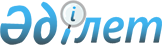 Объектілердің құрылысына арналған телімдерде Тобыл өзенінің және Қызыл-Жар су қоймасының су қорғау аймақтары мен белдеулерін, оларды шаруашылық пайдаланудың режимі мен ерекше жағдайларын белгілеу туралыКүшін жойғанҚостанай облысы әкімдігінің 2010 жылғы 1 маусымдағы № 206 қаулысы. Қостанай облысының Әділет департаментінде 2010 жылғы 2 шілдеде № 3726 тіркелді. Тақырыбы жаңа редакцияда - Қостанай облысы әкімдігінің 2019 жылғы 31 мамырдағы № 232 қаулысымен. Күші жойылды - Қостанай облысы әкімдігінің 2022 жылғы 3 тамыздағы № 344 қаулысымен       Ескерту. Күші жойылды - Қостанай облысы әкімдігінің 03.08.2022 № 344 қаулысымен (алғашқы ресми жарияланған күнінен кейін күнтізбелік он күн өткен соң қолданысқа енгізіледі).       Ескерту. Тақырыбы жаңа редакцияда - Қостанай облысы әкімдігінің 31.05.2019 № 232 қаулысымен (алғашқы ресми жарияланған күнінен кейін күнтізбелік он күн өткен соң қолданысқа енгізіледі).       2003 жылғы 9 шілдедегі Қазақстан Республикасы Су кодексінің 39, 116, 125-баптарына, "Қазақстан Республикасындағы жергілікті мемлекеттік басқару және өзін-өзі басқару туралы" 2001 жылғы 23 қаңтардағы Қазақстан Республикасы Заңының 27-бабына сәйкес Қостанай облысының әкімдігі ҚАУЛЫ ЕТЕДІ:      Ескерту. Кіріспеге өзгеріс енгізілді - Қостанай облысы әкімдігінің 14.03.2016 № 115 қаулысымен (алғашқы ресми жарияланған күнінен кейін күнтізбелік он күн өткен соң қолданысқа енгізіледі).
        1. 1-қосымшаға сәйкес уәкілетті органдармен келісілген, бекітілген жобалау құжаттамасы негізінде Рудный және Лисаковск қалалары аумағындағы объектілердің құрылысына арналған телімдерде Тобыл өзенінің және Қызыл-Жар су қоймасының су қорғау аймақтары мен белдеулері белгіленсін.       2. 2-қосымшаға сәйкес Рудный және Лисаковск қалалары аумағындағы объектілердің құрылысына арналған телімдерде Тобыл өзенінің және Қызыл-Жар су қоймасының су қорғау аймақтары мен белдеулерінің шаруашылық пайдаланудың режимі мен ерекше жағдайлары белгіленсін.      Ескерту. 2-тармақ жаңа редакцияда - Қостанай облысы әкімдігінің 31.05.2019 № 232 қаулысымен (алғашқы ресми жарияланған күнінен кейін күнтізбелік он күн өткен соң қолданысқа енгізіледі).
      3. Осы қаулы бірінші ресми жарияланған күнінен кейін он күнтізбелік күн өткен соң қолданысқа енгізіледі. Рудный және Лисаковск қалалары аумағындағы
объектілердің құрылысына арналған телімдерде Тобыл
өзенінің және Қызыл-Жар су қоймасының су қорғау
аймақтары мен белдеулері      кестенің жалғасы: Рудный және Лисаковск қалалары аумағындағы объектілердің құрылысына арналған телімдерде Тобыл өзенінің және Қызыл-Жар су қоймасының су қорғау аймақтары мен белдеулерінің шаруашылық пайдаланудың режимі мен ерекше жағдайлары       Ескерту. 2-қосымшаның тақырыбы жаңа редакцияда - Қостанай облысы әкімдігінің 31.05.2019 № 232 қаулысымен (алғашқы ресми жарияланған күнінен кейін күнтізбелік он күн өткен соң қолданысқа енгізіледі).       Ескерту. 2-қосымшаға өзгерістер енгізілді - Қостанай облысы әкімдігінің 30.04.2014 № 182 қаулысымен (алғашқы ресми жарияланған күнінен кейін күнтізбелік он күн өткен соң қолданысқа енгізіледі).       1. Су қорғау белдеулерінің шегінде мыналарға жол берілмейді:      1) су объектілерінің сапалық және гидрологиялық жай-күйін нашарлататын (ластану, қоқыстану, сарқылу) шаруашылық қызметіне немесе өзге де қызметке;      2) су шаруашылығы және су жинайтын құрылысжайлар мен олардың коммуникацияларын, көпірлерді, көпір құрылысжайларын, айлақтарды, порттарды, пирстерді және су көлігі қызметіне байланысты өзге де көліктік инфрақұрылым, кәсіпшілік балық өсіру, балық шаруашылығы технологиялық су айдындары объектілерін, жаңартылатын энергия көздерін (гидродинамикалық су энергиясын) пайдалану объектілерін, сондай-ақ су объектісіндегі рекреациялық аймақтарды қоспағанда, демалыс және (немесе) сауықтыру мақсатындағы ғимараттар мен құрылысжайларды салмай, ғимараттар мен құрылысжайларды салуға және пайдалануға. Осы тармақшаның ережесі Қазақстан Республикасы Су кодексінің 125-бабының 7-тармағымен және 145-1-бабымен белгіленген талаптарды ескере отырып қолданылады;      3) бау-бақша егуге және саяжай салуға жер учаскелерін беруге;      4) су объектілерінің және олардың су қорғау аймақтары мен белдеулерінің ластануын болғызбайтын құрылыстармен және құрылғылармен қымтамасыз етілмеген қазіргі бар объектілерді пайдалануға;      5) жекелеген учаскелерді шалғындандыруға, егін егуге және ағаш отырғызуға арналған жерлерді өңдеуді қоспағанда, топырақ және өсімдік қабатын бұзатын жұмыстарды жүргізуге (оның ішінде жер жыртуға, мал жаюға, пайдалы қазбаларды өндіруге);      6) шатыр қалашықтарын, көлік құралдары үшін тұрақты тұрақтарды, малдың жазғы жайылым қостарын орналастыруға;      7) пестицидтер мен тыңайтқыштардың барлық түрлерін қолдануға.      Ескерту. 1-тармаққа өзгерістер енгізілді - Қостанай облысы әкімдігінің 26.07.2021 № 339 қаулысымен (алғашқы ресми жарияланған күнінен кейін күнтізбелік он күн өткен соң қолданысқа енгізіледі).
      2. Су қорғау аймақтарының шегінде мыналарға жол берілмейді:      1) су объектілерін және олардың су қорғау аймақтары мен белдеулерінің ластануы мен қоқыстануын болғызбайтын құрылыстармен және құрылғылармен қамтамасыз етілмеген жаңа және реконструкцияланған объектілерді пайдалануға беруге;      2) ғимараттарға, құрылыстарға, коммуникацияларға және басқа да объектілерге реконструкция жүргізуге, сондай-ақ құрылыс, су түбін тереңдету және жарылыс жұмыстарын жүргізуге, пайдалы қазбалар өндіруге, кәбіл, құбыр және басқа да коммуникацияларды төсеуге, белгіленген тәртіппен жергілікті атқарушы органдармен, бассейндік инспекциялармен, қоршаған ортаны қорғау саласындағы уәкілетті мемлекеттік органмен, халықтың санитариялық-эпидемиологиялық саламаттылығы саласындағы мемлекеттік органмен және басқа да мүдделі органдармен келісілген жобасы жоқ бұрғылау, жер қазу және өзге де жұмыстар жүргізуге;      3) тыңайтқыштар, пестицидтер, мұнай өнімдерін сақтайтын қоймаларды, көлік құралдары мен ауыл шаруашылығы техникасына техникалық қызмет көрсету, оларды жуу пункттерін, механикалық шеберханаларды, тұрмыстық және өнеркәсіп қалдықтарын төгетін құрылғыны, аппаратураларды пестицидтермен толтыратын алаңдарды, авиациялық-химиялық жұмыстар жүргізуге арналған ұшу-қону жолақтарын орналастыруға және салуға, сондай-ақ судың сапасына кері әсер ететін басқа да объектілерді орналастыруға;      4) мал шаруашылығы фермалары мен кешендерін, сарқынды су жинағыштарды, сарқынды сумен суарылатын егістіктерді, зираттарды, мал көмінділерін (биотермиялық шұңқырларды), сондай-ақ жерүсті және жерасты суларының микробпен ластану қаупіне себепші болатын басқа да объектілерді орналастыруға;      5) жүктелім нормасынан асырып мал жаюға, су тоғандарының режимін нашарлататын мал тоғыту мен санитариялық өңдеуге және шаруашылық қызметінің басқа да түрлеріне;      6) су көздеріндегі су кемерінен екі мың метрге жетпейтін қашықтықта орналасқан ауыл шаруашылығы дақылдары мен орман екпелерін пестицидтермен авиациялық өңдеу және авиация арқылы минералдық тыңайтқыштармен қоректендіру тәсілін қолдануға;      7) концентрациясының жол берілетін шегі белгіленбеген пестицидтерді қолдануға, қардың үстіне тыңайтқыш себуге, сондай-ақ залалсыздандырылмаған көң қосылған сарқынды суды және тұрақты хлорорганикалық пестицидтерді тыңайтқыш ретінде пайдалануға.      Су қорғау аймағында мәжбүрлі санитариялық өңдеу жүргізу қажет болған жағдайда уыттылығы әлсіз және орташа тұрақсыз пестицидтерді қолдануға жол беріледі.      Ескерту. 2-тармаққа өзгерістер енгізілді - Қостанай облысы әкімдігінің 26.07.2021 № 339 қаулысымен (алғашқы ресми жарияланған күнінен кейін күнтізбелік он күн өткен соң қолданысқа енгізіледі).

© 2012. Қазақстан Республикасы Әділет министрлігінің «Қазақстан Республикасының Заңнама және құқықтық ақпарат институты» ШЖҚ РМКОблыс әкіміС. КулагинКЕЛІСІЛДІ"Қазақстан РеспубликасыДенсаулық сақтауминистрлігі Мемлекеттіксанитарлық-эпидемиологиялыққадағалау комитетініңҚостанай облысы бойыншадепартаменті" мемлекеттікмекемесінің директоры________________ Г. Естекбаев"Қазақстан Республикасы жерресурстарын басқаруагенттігінің Қостанай жәнеСолтүстік Қазақстан облыстарыбойынша өңіраралық жеринспекциясы" мемлекеттікмекемесінің бастығы________________ М. Дихаев"Қазақстан РеспубликасыАуыл шаруашылығы министрлігіСу ресурстары комитетініңСу ресурстарын пайдаланудыреттеу және қорғау жөніндегіТобыл-Торғай бассейндікинспекциясы" мемлекеттікмекемесінің бастығы________________ Г. Оспанбекова"Қазақстан РеспубликасыҚоршаған ортаны қорғауминистірлігі Экологиялықреттеу және бақылаукомитетінің Тобыл-Торғайэкология департаменті"мемелекеттік мекемесініңбастығы________________ А. Дадин"Қостанайсушар" республикалықмемелекеттік кәсіпорныныңдиректоры________________ Ж. РайымқұловӘкімдіктің
2010 жылғы 1 маусымдағы
№ 206 қаулысына
1-қосымша№ ретбойын-шаСу объектісі,оның теліміСу қорғау аймағыСу қорғау аймағыСу қорғау аймағы№ ретбойын-шаСу объектісі,оның телімішекараныңұзақтығы,ұзындығы(метр)шекараныңұзақтығы,ауданы(гектар)шекараныңұзақтығы,ені(метр)1.Тобыл өзеніРудный қаласыПанфилов тұйықкөшесі мекенжайыбойыншаорналасқантұрғын үйқұрылысынаарналған телім(су қорғауаймағы менбелдеуінбелгілеужобасынатапсырыс беруші-А.Н. Сумин)451,423152.Тобыл өзеніРудный қаласыПанфилов тұйықкөшесі мекенжайыбойыншаорналасқантұрғын үйқұрылысынаарналған телім(су қорғауаймағы менбелдеуінбелгілеужобасынатапсырысберуші-ЕвгенийВикторовичПигарев)451,583503.Қызыл-Жар суқоймасыЛисаковск қаласыаумағындаорналасқан "Алый парус"қорғаныс-спорттысауықтырулагерініңқұрылысынаарналған телім(су қорғауаймағы менбелдеуінбелгілеужобасынатапсырыс беруші-"Лисаковскқаласыәкімдігініңбілім берубөлімі"мемлекеттікмекемесі)32232,221000Су қорғау белдеуіСу қорғау белдеуіСу қорғау белдеуіСу қорғау белдеуіорташа көп жылдықсудың сабалық кемері(метр)шекараныңұзақтығы,ұзындығы(метр)ауданы(гектар)ені(метр)ені(метр)450,45100100141,78450,45100100141,783222,89880-10080-100175,5Әкімдіктің
2010 жылғы 1 маусымдағы
№ 206 қаулысына
2-қосымшаӘкімдіктің
2010 жылғы 1 маусымдағы
№ 206 қаулысына
2-қосымшаӘкімдіктің
2010 жылғы 1 маусымдағы
№ 206 қаулысына
2-қосымша